ATTESTATION DE DÉPLACEMENT DÉROGATOIREEn application de l’article 4 du décret n°2020-1310 du 29 octobre 2020 prescrivant les mesures générales nécessaires pour faire face à l’épidémie de COVID-19 dans le cadre de l’état d’urgence sanitaire
Je soussigné(e),Mme/M. :Né(e) le :	à :Demeurant :certifie que mon déplacement est lié au motif suivant (cocher la case) autorisé en application des mesures générales nécessaires pour faire face à l’épidémie de COVID-19 dans le cadre de l’état d’urgence sanitaire :1. Activité professionnelle, enseignement et formation[  ] Déplacements entre le domicile et le lieu d’exercice de l’activité professionnelle ou le lieu d’enseignement et de formation, déplacements professionnels ne pouvant être différés
2. Consultations et soins
[  ] Déplacements pour des consultations, examens, actes de prévention (dont vaccination) et soins ne pouvant être assurés à distance ou pour l’achat de produits de santé3. Motif familial impérieux, personnes vulnérables ou précaires ou gardes d’enfants[  ] Déplacements pour motif familial impérieux, pour l’assistance aux personnes vulnérables ou  précaires ou pour la garde d’enfants
4. Situation de handicap
[  ] Déplacements des personnes en situation de handicap et de leur accompagnant
5. Convocation judiciaire ou administrative
[  ] Déplacements pour répondre à une convocation judiciaire ou administrative, déplacements pour se rendre chez un professionnel du droit, pour un acte ou une démarche qui ne peuvent être réalisés à distance
6. Mission d’intérêt général
[  ] Déplacements pour participer à des missions d’intérêt général sur demande de l’autorité administrative

7. Déplacements de transit et longue distance
[  ] Déplacements liés à des transits ferroviaires, aériens ou en bus pour des déplacements de longues distances
8. Animaux de compagnie 
[  ] Déplacements brefs autour du domicile pour les besoins des animaux de compagnie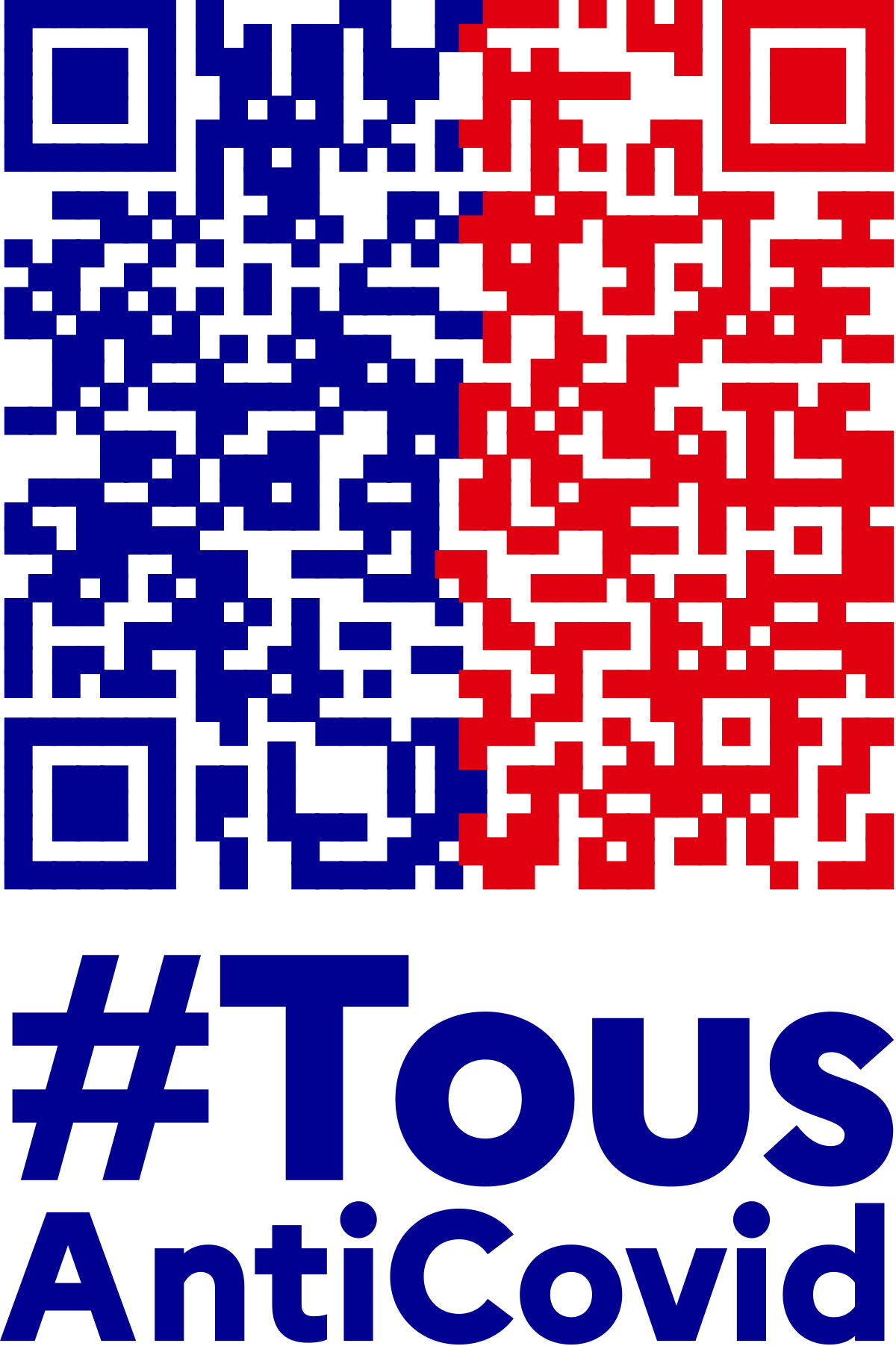 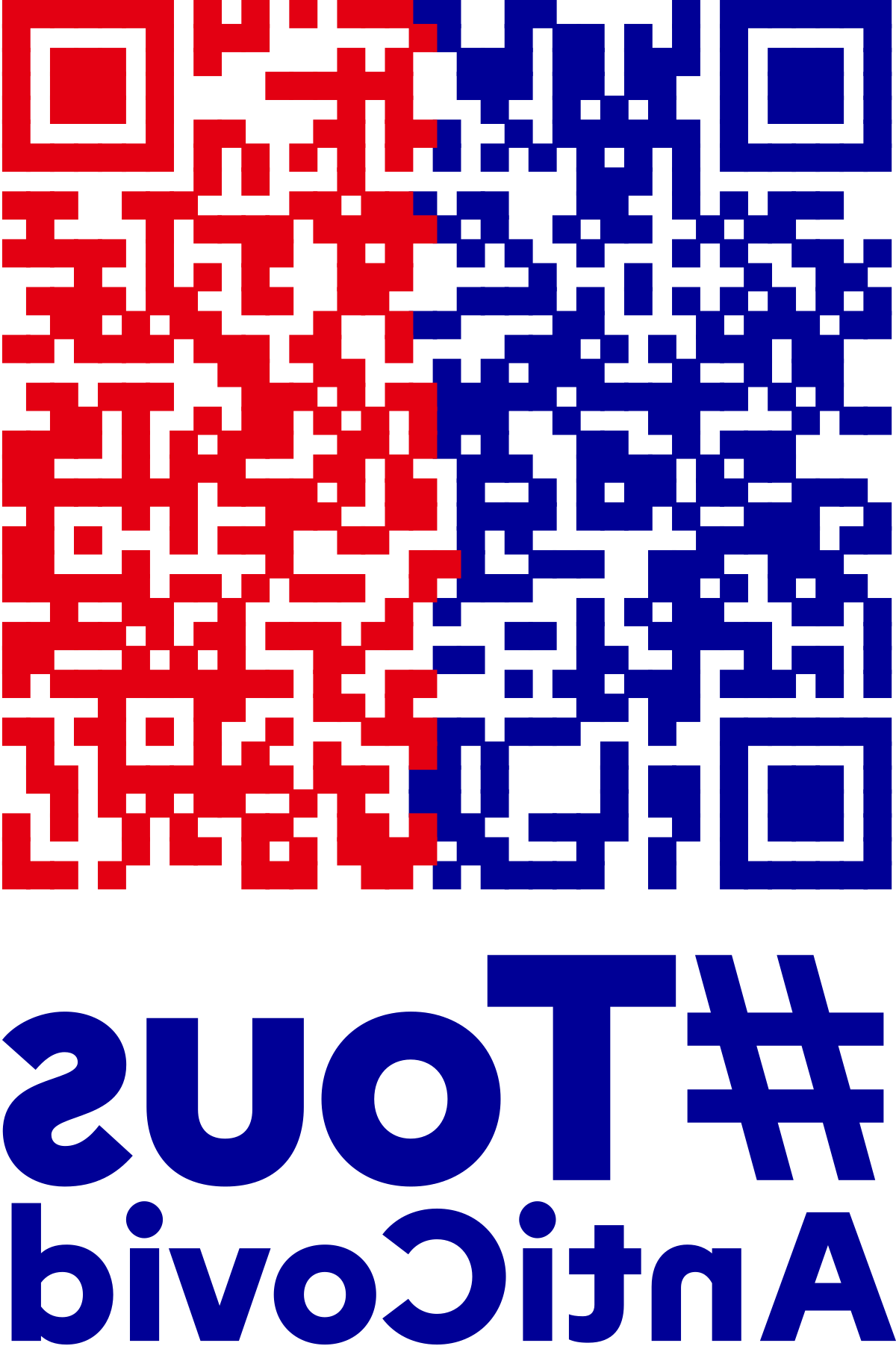 MOTIFS SUPPLÉMENTAIRES APPLICABLES UNIQUEMENT DE 6H À 18H DANS LES TERRITOIRES SOUMIS À UN CONFINEMENT LE WEEK-END9. Achats [  ] Déplacements pour effectuer des achats de fournitures nécessaires à l'activité professionnelle, des achats de première nécessité, des retraits de commandes, des livraisons à domicile, ainsi que pour les déménagements10. Activités physiques[  ] Déplacements brefs, dans la limite d'une heure quotidienne et dans un rayon maximal de cinq kilomètres autour du domicile, liés soit à l'activité physique individuelle des personnes, à l'exclusion de toute pratique sportive collective et de toute proximité avec d'autres personnes, soit à la promenade avec les seules personnes regroupées dans un même domicile11. Participation à des rassemblements autorisés[  ] Déplacements à destination ou en provenance d'un lieu de culte Participation à des rassemblements, réunions ou activités sur la voie publique ou dans un lieu ouvert au public qui ne sont pas interdits en application de l'article 312. Démarches administratives ou juridiques[  ] Déplacements pour se rendre dans un service publicFait à :Le :		à :(Date et heure de début de sortie à mentionner obligatoirement)

Signature :